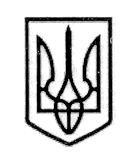 У К Р А Ї Н А СТОРОЖИНЕЦЬКА МІСЬКА РАДА ЧЕРНІВЕЦЬКОГО РАЙОНУ ЧЕРНІВЕЦЬКОЇ ОБЛАСТІВИКОНАВЧИЙ КОМІТЕТР І Ш Е Н Н Я  09 липня 2024 року                                                                             	               №  _____                                     Керуючись законами України "Про місцеве самоврядування в Україні", "Про правовий режим воєнного стану", відповідно до вимог статті 98 Кодексу цивільного захисту України, постанови Кабінету Міністрів України від 30 вересня 2015 року № 775 "Про затвердження Порядку створення та використання матеріальних резервів для запобігання і ліквідації наслідків надзвичайних ситуацій", розпорядження голови Чернівецької обласної державної (військової) адміністрації від 14.04.2023 року № 259-р "Про створення обсягів матеріальних резервів для запобігання і ліквідації наслідків надзвичайних ситуацій на території Чернівецької області", враховуючи лист Чернівецької обласної державної (військової) адміністрації від 31.05.2024 року № 01.62/50-3542, лист Чернівецького районного управління ГУ ДСНС України у Чернівецькій області, з метою запобігання виникненню надзвичайних ситуацій і ліквідації їх наслідків та підвищення рівня захисту населення й територій від надзвичайних ситуацій,Виконавчий комітет міської ради вирішив:1. Внести зміни до рішення виконавчого комітету Сторожинецької міської ради від 23 травня 2023 року № 123 «Про створення і використання місцевого матеріального   резерву   Сторожинецької   міської   територіальної   громади   для Продовження рішення виконавчого комітету Сторожинецької міської ради від  09.07.2024 року №     запобігання і ліквідації наслідків надзвичайних ситуацій» й викласти додаток 2 Номенклатура і обсяги накопичення матеріального резерву Сторожинецької міської територіальної громади для запобігання і ліквідації наслідків надзвичайних ситуацій (далі – Номенклатура), в новій редакції (Додаток 1 до даного рішення). 2. Відділу економічного розвитку, торгівлі, інвестицій та державних закупівель (Юрій ДАНЕЛЮК), скласти відповідні гарантійні листи на придбання Матеріального резерву згідно Номенклатури.3. Начальнику відділу документообігу та контролю, (Микола БАЛАНЮК) забезпечити оприлюднення, у встановленому порядку даного рішення.4.   Дане рішення набуває чинності з моменту його оприлюднення. 5. Контроль за виконанням даного рішення покласти на заступника міського голови з питань цифрового розвитку, цифрових трансформацій, цифровізації та з оборонних питань Віталія ГРИНЧУКА.Сторожинецький міський голова                                   Ігор МАТЕЙЧУКВиконавець:Інспектор з питань НС та ЦЗ населення та території                                                 Дмитро МІСИК               Погоджено:Секретар Сторожинецької міської ради                                                                       Дмитро БОЙЧУК Перший заступник Сторожинецького міського голови                                 Ігор БЕЛЕНЧУК Заступник міського голови з питаньцифрового розвитку, цифровихтрансформацій, цифровізації та зоборонних питань                                                             Віталій ГРИНЧУКНачальник відділу економічного розвитку, торгівлі, інвестицій та державних закупівель                Юрій ДАНЕЛЮК Провідний спеціаліст юридичного відділу                     Аурел СИРБУ Начальник відділу організаційної та кадрової роботи                                   Ольга ПАЛАДІЙ Уповноважена особа з питань запобігання та виявлення корупції у Сторожинецькій міській раді                                        Максим МЯЗІННачальник  відділудокументообігу та контролю                                            Микола БАЛАНЮК                                                       